Draaiboek evenement xIn het draaiboek vind je alle relevante event gegevens die nodig zijn voor de daadwerkelijke uitvoer van het evenement. Denk hierbij aan:Overzicht contactgegevens toeleveranciersOverzicht benodigdheden en bijzonderheden per toeleverancier.Overzicht aanwezige crew per toeleverancierPlattegrondenOverzicht opbouw en afbouwDRAAIBOEK-UITVOERING PER MINUUTOverzicht contactgegevens toeleveranciersEen overzicht met contactgegevens van alle betrokken partijen van het evenement. Organisatie, naam, email, telefoon, hoe laat aanwezig etc. Je kunt in dit overzicht bijvoorbeeld ook het type partner aangeven of per partij of er al een briefing is verstuurd.Overzicht benodigdheden en bijzonderheden per toeleveranciersHieronder vind je het overzicht per toeleverancier v.w.b. benodigdheden meubilair, benodigdheden techniek, benodigdheden stroom, opbouwtijden, afbouwtijden, aantallen opbouw, aantallen afbouw etc.Overzicht aanwezige crew per toeleverancierHieronder vind je het overzicht t.b.v. de catering waar welke hoeveelheid crew lunch en diner klaargezet dient te worden. Je loopt hier in principe alle partners na uit het partneroverzicht.PlattegrondenIn dit gedeelte verzamel je de plattegronden van de locatie/ de ruimtes waarop duidelijk aan staat gegeven waar zich wat afspeelt gedurende het evenement. Ook vind je per ruimte aangegeven wat er qua inrichting meubilair, decoratie en techniek in geplaatst gaat worden.

voorbeeld plattegrond (gemaakt met lucidchart.com)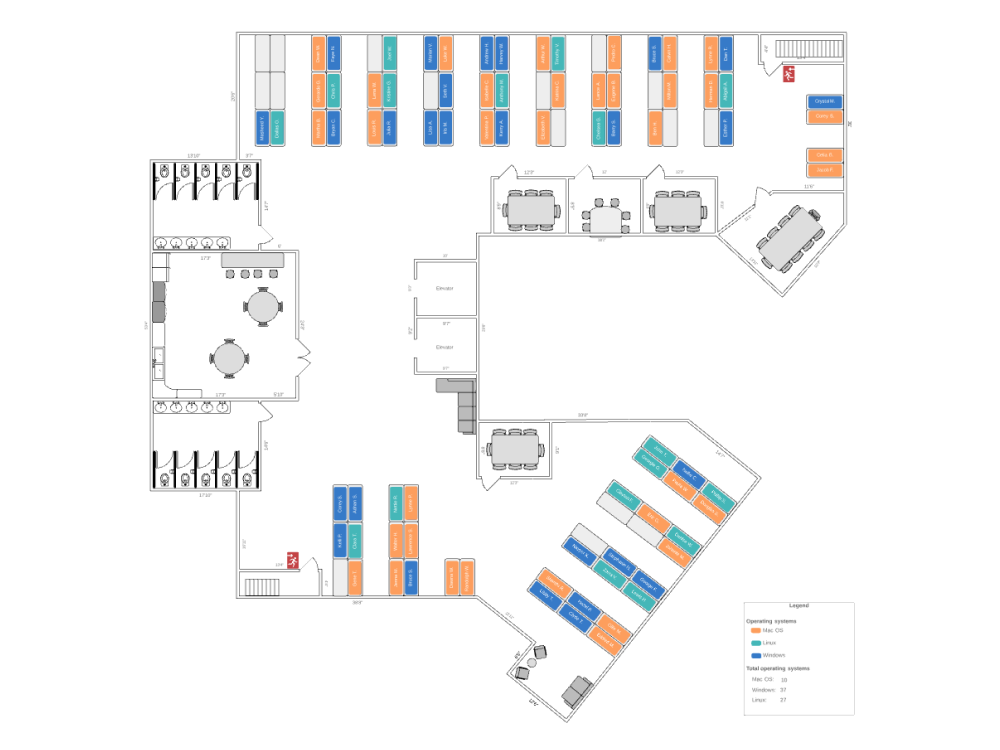 Opbouw en afbouwAfhankelijk van de grootte van het evenement en de locatie verzamel je hier de gegevens van de volledige opbouw en afbouw. Ook som je per ruimte op wat er geplaatst gaat worden aan meubilair, catering, techniek en stroomaansluitingen.Inrichting per ruimte:OntvangstruimteMeubilairCateringTechniekStroomaansluitingenRuimte xMeubilairCateringTechniekStroomaansluitingenRuimte yMeubilairCateringTechniekStroomaansluitingenDRAAIBOEK - UITVOERING PER MINUUTIn het draaiboek vind je per tijdslot alle activiteiten van alle betrokken partijen. Dit is het overzicht dat de eventmanager als leidraad gebruikt voor de uitvoering van het evenement. De eventmanager zorgt er ook voor dat de belangrijke personen bij de locatie, catering, en techniek ook over dit draaiboek beschikken. De eventmanager is eindverantwoordelijk voor het feit dat alle acties op het juiste tijdstip worden uitgevoerd.VOORBEELD MET WILLEKEURIGE ELEMENTENORGANISATIEEXPERTISEAanwezigCONTACTPERSOONEMAILTelefoonBriefing gemaild?HOOFDPARTNERS1Sponsor 1Decoratie08.00 uurVoornaam + achternaamperson@organisation.com234PARTNERS5Partner 1Deelnemersregistratie11.00 uurVoornaam + achternaamperson@organisation.com678ORGANISATIEBenodigdheden meubilairBenodigdheden techniekBenodigdheden stroomOpbouwtijdenAfbouwtijdenAantallen opbouwAantallen afbouwHOOFDPARTNERS1Hoofdpartner 1234PARTNERS5Partner 16CrewtypeLunchDinerRegistratie partij20Bewaking22Garderobe1010Hostessen1448Fotografie88Video22Medical22Horecapersoneel88Catering108Techniek32Entertainment58Presentatoren/ dagvoorzitters20Etc.Etc.Etc.TotaalORGANISATIEOpbouw datumOpbouwtijdLossen deur xOpslagruimte nodig?Afbouw datumAfbouwtijdLaden deur xHOOFDSPONSOREN1Hoofdpartner 11-1-202007.00-13.00 uurDeur 150m23-1-202019.00-01.00 uurDeur 12Hoofdpartner 21-1-202007.00-17.00 uurDeur 3nvt3-1-202019.00-22.00 uurDeur 232-1-202008.00-20.00 uurDeur 1nvt3-1-202021.00-01.00 uurDeur 24PARTNERS5Partner 11-1-202007.00-13.00 uurDeur 1nvt3-1-202019.00-01.00 uurDeur 267TijdWatWie08.00 uurStart opbouw supplier x in ruimte xStart opbouw supplier x in ruimte xStart opbouw supplier x in ruimte xStart opbouw supplier x in ruimte xStart opbouw supplier x in ruimte xStart opbouw supplier x in ruimte xArrival supplier xOpgevangen door locatie person xOpgevangen door organisatie person xOpgevangen door organisatie person xOpgevangen door organisatie person xOpgevangen door organisatie person xOpgevangen door organisatie person xOpgevangen door organisatie person x11.00 uurStart opbouw supplier x in ruimte xArrival supplier xArrival supplier xArrival supplier xTechniek klaar voor doorloopOpgevangen door organisatie person xOpgevangen door organisatie person xOpgevangen door organisatie person xOpgevangen door organisatie person xTechniek11.30 uurCheck opbouw xArrival supplier xArrival supplier xCrewlunch in ruimte xOrganisatie x persoon xOrganisatie x persoon xOrganisatie x persoon xAlle crew12.00 uurOpbouw ruimte x klaarOpbouw element x klaarOpbouw element x klaarOpbouw zaal x klaarAankomst partner xAankomst partner xLET OP: 45 MINUTEN VOOR OPENING DEUREN, partijen paraat:GarderobeRegistratieHostessenBeveiligingFotograafPersoneel cateringCateringAFRONDEN TECHNISCHE DOORLOOPOrganisatie x persoon xOrganisatie x persoon xOrganisatie x persoon xOrganisatie x persoon xOpgevangen door organisatie person xGarderobeRegistratieHostessenBeveiligingFotograafPersoneel cateringCateringTECHNIEK12.45 uurDeuren open bezoekersBeveiliging, hostessen, registratie, fotograaf, horecapersoneel13.00 uurStart lunchAankomst partner xAankomst partner xAankomst partner xCatering + horeca personeelOrganisatie x persoon xOrganisatie x persoon xOrganisatie x persoon x13.30 uurTechniek stand by klaar voor showDagvoorzitters stand by klaar voor showEntertainment stand by klaar voor showTechniekDagvoorzittersEntertainment13.50 uurBezoekers naar ruimte x bewegenBeveiliging, personeel locatie, horeacpersoneel14.00 uurStart programma in ruimte xOpruimen lunchruimte en klaarzetten pauzeTechniekDagvoorzittersEntertainmentHorecapersoneel en catering15.15 uurPauze in ruimte xHorecapersoneel en catering15.35 uurBezoekers naar ruimte x bewegenBeveiliging, personeel locatie, horeacpersoneel15.45 uurHervatting programma in ruimte xTechniekDagvoorzittersEntertainment16.00 uurAankomst entertainmentKorte repetitieCheck cateringOrganisatie x persoon xTechniekOrganisatie x persoon x + catering17.00 uurEinde programma en start borrelBeveiliging, personeel locatie, horeacpersoneel17.45 uurStart gang 1 walking dinerCatering + horeca personeel18.05 uurStart gang 2 walking dinerCatering + horeca personeel18.30 uurStart gang 3 walking dinerCatering + horeca personeel19.00 uurStart gang 4 walking dinerCheck garderobe klaar voor grote uitstroomCatering + horeca personeelOrganisatie x persoon x19.30 uurKoffie, thee etc.Catering + horeca personeel20.00 uurEinde evenementGarderobeHostessenBeveiliging